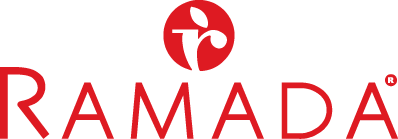 Courtyard @ RamadaCatering Menu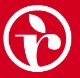 Nutrition BreaksFreshly Brewed Coffee						        	             $14.00/pot (10cups/pot)											          	          $1.40/cupFreshly Brewed Decaffeinated Coffee				                          $15.00/pot (10 cups/pot)Chilled Fruit Juice 										    $2.75Assorted Soft Drinks										    $2.50									  		    $9.00/pitcherBottled Water										                  $1.95Fruit Punch									                        $35.00/galFreshly Home Baked Muffins									    $1.75Baked Fruit Turnovers										    $2.25Whole Fresh Fruit (apples, bananas, oranges)							    $1.50Sliced Fresh Fruit									    $3.00/personHome Baked Cookies										    $1.50Home Baked Cinnamon Buns									    $2.50Bagel with Cream Cheese									    $3.25Ham & Cheese Biscuits										    $2.50Yogurt												    $3.25
Assorted Squares										    $1.50				Fresh Fruit Tray with Yogurt Dip, Assorted Muffins, Coffee/Tea					    $7.50Fresh Fruit Tray with Yogurt Dip, Assorted Muffins, Assorted Fruit Juice, Coffee/Tea 		    $9.50Assorted Cheese & Cracker Tray								    $6.00/personSelection of Baked Cookies or Muffins, Coffee/Tea						    $2.50Fresh Home Baked Cookies, Assorted Squares, Coffee/Tea					    $3.75(Selection of Butter Tart, Brownies, Lemon Squares, Date Squares)Fruit Parfait, Coffee/Tea										    $6.95Start the Day RightContinental Buffet(Minimum 10 people)Assorted Chilled Fruit JuicesSliced Fresh FruitHomemade Cinnamon Buns & MuffinsCoffee/Tea$10.00Maritime Special Buffet(Minimum 25 people)Assorted Chilled Fruit JuicesFarm Fresh Scrambled EggsFresh Bacon, Home Fried PotatoesYogurt, Buttered ToastCoffee/Tea$12.50Sunrise Special BuffetAssorted Chilled Fruit JuicesFruit Cup & Cold CerealYogurt, Muffins, Warm ToastCoffee/Tea$13.00Hearty Breakfast Buffet(Buffet: Minimum of 25 people)Assorted Chilled Fruit JuicesFarm Fresh Scrambled EggsBacon, SausageHome Fried PotatoesButtered Toast, Sliced Fresh FruitCoffee/Tea$14.00Lunch Menu (Plated Meals)(Minimum 10 people)**Entrées Have a Choice of Dessert: Homemade Apple Crisp a la Mode, Coconut or Lemon Pie, Cherry CheesecakeLunch Menu (Buffet)Working LunchVeggie & Dip TrayAssorted Egg Salad, Tuna, Ham & Sliced Turkey (1 sandwich/person)Served on White, Whole-wheat Bread or WrapsAssorted Small Cakes & Potato ChipsCoffee & Tea										            With Soup du Jour									            $14.00Build Your OwnSoup du Jour, Tossed Garden GreensSelection of Sliced Cold Meats & Fillings:Turkey Salad, Roast Beef, Pastrami & Swiss cheeseEgg Salad & Srimp SaladSelection of Sliced French, White, Whole-wheat Bread & WrapsAssorted SquaresCoffee & Tea									                        $17.00Wrap it upSoup du Jour or Tossed Garden GreensAssorted Wraps: Vegetarian (Tomato, Black Olives & Feta Cheese)Shaved Turkey Breast, Tuna Salad, Deli Smoked Meat & Swiss CheeseCookies & Fresh Fruit TrayCoffee & Tea										            $16.00Luncheon BuffetsChoice of 3 SaladsCreamy Coleslaw, Potato Salad, Garden Greens, Pasta Salad,Caesar Salad, Mandarin Almond SaladEntréesBarbecue Chicken, Baked Lasagna, Chicken or Beef Stir-fry, Glazed Baked Ham, Sweet & Sour Meatballs, Pineapple Curry Chicken, Fresh Roast Turkey with Savory Dressing, Baked Haddock, Sliced Roast Beef au JusTurkey Broccoli Casserole, Pesto Penne (Vegetarian)Potato (Choice of 1)Scalloped Potato, Rice Pilaf, Oven Roast Potato, Whipped PotatoVegetables (Choice of 2)Glazed Carrot Coins, Green Beans, Prince Edward Medley (Carrots, Green & Yellow Beans), Garden Blend (Cauliflower, Carrots & Broccoli), Broccoli Spears, Cauliflower au GratinDesserts (Choice of 3)Hot Apple Crisp with Whip Topping, Fruit Cup, Chocolate Cake Cherry Cheesecake, Assorted Squares, English Trifle, Coconut Meringue Pie,Lemon Pie, Pecan PieHome Baked Rolls & ButterCoffee/Tea1 Entrée		$17.002 Entrée		$19.00**Above Buffet Available Until 3:00pm Only.Minimum 20 People.Dinner (Served)Salad (Choice of 1)Garden Greens with House Dressing, Caesar Salad, Greek SaladSpinach Salad with Warm Bacon Dressing, Mandarin Almond SaladPotato (Choice of 1)Oven Roast Potato, Whipped Potato, Duchesse, Rice Pilaf, Baked Potato with Sour CreamVegetables (Choice of 2)Glazed Carrots, Green Beans, Prince Edward Medley, Garden Blend, Broccoli Spears, Cauliflower au Gratin, SquashDessert (Choice of 1)Warm Apple Crisp a la Mode, New York Style Cherry Cheesecake, Chocolate Cheesecake, Mixed Berry Crumble a la Mode, Pecan Pie, Carrot Cake** Minimum 15 people to order served meal**Dinners are served with Home Baked Rolls, Coffee or TeaDinner Buffets(Minimum 20 people to order)Salads (Choice of 3)Creamy Coleslaw, Potato Salad, Garden Greens, Pasta Salad, Caesar Salad, Mandarin Almond Salad, Fajita Salad, Broccoli Salad, Marinated Vegetable SaladEntréesGreek Stuffed Chicken, Seafood Supreme, Poached Salmon with Dill Sauce,Chicken Oscar, Roast Loin of Pork with Apple Relish, Peppered Beef with Portobello MushroomCarved EntréesCarved Baron of Beef, Carved Roast Turkey with Savory Dressing & Gravy, Carved Leg of Ham, Carved Loin of PorkPotato (Choice of 1)Rice Pilaf, Oven Roast Potato, Whipped Potato, Baked Potato with Sour CreamVegetables (Choice of 2)Glazed Carrots, Roasted Red Pepper & Garlic Green Beans, Prince Edward Medley Garden Blend, Broccoli Spears, Cauliflower au Gratin, SquashDesserts (Choice of 3)Apple Crisp with Whip Topping, Sliced Fresh Fruit with Yogurt Dip, Chocolate Fantasy Cake, New York Style Cherry Cheesecake, Chocolate Cheesecake, Pecan Pie, Carrot Cake, English TriffleHome Baked Rolls & ButterCoffee/Tea1 Entrée 	                       	      $24.00Additional Entrée                              $3.001 Carved Entrée 	   	      $26.00Additional Carved Entrée 	        $5.00Specialty Tray Platters & CanapésGeneral InformationCatering Contract & ConditionsAll reservations and agreements are made upon and are subject to the rules and regulations of Courtyard @ Ramada at Ramada Hotel in Fredericton and the following conditions:If you do not find a selection to your liking, the catering department would be glad to design a menu to suit your needs. Prices are per person and subject to tax and 15% gratuity.All functions will be required to pay a $150 deposit at the time of booking private parties and wedding receptions. Balance is to be paid at the end of the function. In the event of cancellation, deposit monies are non-refundable should we not be able to re-sell the cancelled space. NB Liquor Laws require that any food and beverage brought into a function, banquet, meeting room or licensed area must be supplies by Courtyard @ Ramada. All food or beverage must be consumed on the premises and removal or any food or beverage is NOT permitted. If requested for use, the Terrace bar or portable bar must sell $200 or more in sales, if sales are not achieved, a mandatory $50 charge will be applied to client invoice.A guaranteed number of persons attending is required 48 hours in advance of the function by the responsible person or authorized representative. Should no guarantee be received, Ramada Hotel will prepare and charge for the original number of persons quoted. You will be billed for the guaranteed number given or attendance, whichever is larger.Ramada Hotel reserves the right to chance allocated function space should the final number of guests exceed the maximum capacity of the room or not meet the minimum number of guests for the allocated room. It is recommended that menu selection be finalized 30 days prior to the function, and understood that a function is tentative until the responsible person or authorized representative signs the definite contract and remits the assigned deposit. No liquor service is permitted after 12AM. All entertainment should cease at that time in order to vacate all function rooms.Please be advised that a minimum of $800.00 in food & beverage must be purchased from Courtyard @ Ramada or a mandatory room rental charge will be applied.NotesNumber 1Number 2Baked Lasagna with Caesar SaladTurkey Pot PieWarm Garlic Bread Side Tossed SaladCoffee/Tea Coffee/Tea$16.00$14.00Number 3Number 4Spaghetti & MeatballsQuiche (Ham & Cheese or VegetarianWarm Garlic BreadSide Tossed SaladCoffee/TeaCoffee/Tea $16.00$14.00Number 6Grilled Chicken CaesarHome Baked RollCoffee/Tea$15.00Menu 1Menu 5Chicken Cordon BlueMediterranean Chicken $21.99(Stuffed with Black Olives & Feta Cheese) with Marinara Sauce$22.99Menu 2Menu 6Traditional Roast Turkey withBreast Of Chicken PrincessSavory Dressing$22.99(Breaded Seasoned Boneless Chicken BreastTopped with Sliced Tomato & Asparagus)$24.99Menu 3Menu 7English Style Roast Strip Loin of Beef8oz. Prime Rib with Yorkshire Pudding$25.99$28.99Menu 4Menu 8Poached Atlantic Salmon with Dill SaucePecan Crusted Stuffed Pork$24.99$26.99Assorted Vegetable TrayFresh Fruit TrayServes 30 peopleSelection of Fresh FruitSelection of Fresh Garden VegetablesChocolate or Yogurt DipServed with Herb DipLarge: $100.00Full: $50.00Small: $60.00Half: $25.00Chocolate Fountain $2.50/Person extra Assorted Cheese TrayHot & Cold CanapésServes 25-30 people                                    Selection of Domestic Cheese Smoked Oyster & Cream Cheese on Crackers -$15.00Garnished with Fresh Fruit                          Assorted Crackers Turkey Salad in Mini Tart Shells - $14.00Shrimp Tree – MARKET PRICELarge: $125.00  Chicken Wings (12) - $15.00Small: $75.00Sweet & Sour Meatballs (12) - $15.00Beef or Chicken Satays - $17.00Finger SandwichesMini Greek Pizza - $14.00Egg Salad, Ham, Tuna & Sliced TurkeyCrab Stuffed Mushroom Caps - $16.00Served on White & Whole-wheat BreadMini Bruschetta - $13.00$14.00/Dozen Pot Stickers – MARKET PRICETorpedo Shrimp – MARKET PRICEDeluxe Finger SandwichesChicken Tenders – MARKET PRICERoast Beef, Sliced Turkey,Pastrami & Swiss, Baby Shrimp Salad Asparagus and Cream Cheese & Cherries - $17.00/DozenDeluxe Nacho & Dip TrayLayered Dip & Salsa, Sour Cream, Peppers &Onion, Cheddar Cheese on top and Nacho Chips For DippingLarge: $60.00Small: $35.00